ПАМЯТКА РОДИТЕЛЯМЗИМНИЕ ЗАБАВЫ И БЕЗОПАСНОСТЬУ каждой зимней забавы есть и свои особенности, свои правила безопасности.Катание на лыжахВ целом, катание на лыжах - наименее безопасный вид зимних прогулок. Однако, обратите внимание, может быть горка, на которой Вы собираетесь кататься, слишком крутая, ухабистая или леденистая? Постарайтесь исключить все возможные опасные ситуации. Разумеется, кататься следует в парковой зоне, либо за городом, либо в том районе города, где движение автотранспорта отсутствует. 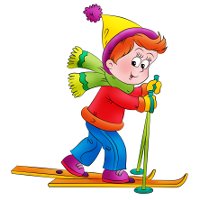 Катание на коньках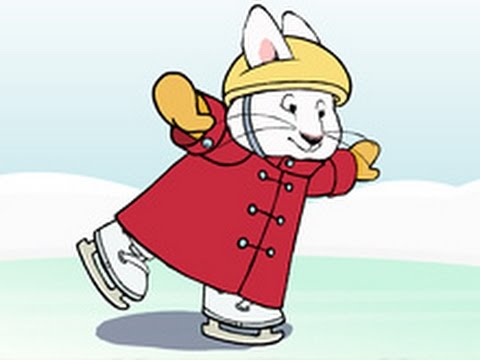 В отличие от лыж, занятие коньками сопряжено все же с определенным риском. Необходимо иметь в виду следующее: Катайтесь на коньках на специально оборудованных катках.Не ходите на каток в те дни, когда на нем катается много людей. Риск получить серьезную травму в этом случае крайне велик. Падения исключить невозможно, поэтому постарайтесь, чтобы ребенок был одет в плотную одежду.Не отходите от малыша ни на шаг, чтобы в случае необходимости поддержать его и избежать паденийКатание на санках, ледянках,                                                                                  ватрушкахДля прогулки на санках ребенка надо одеть потеплее. 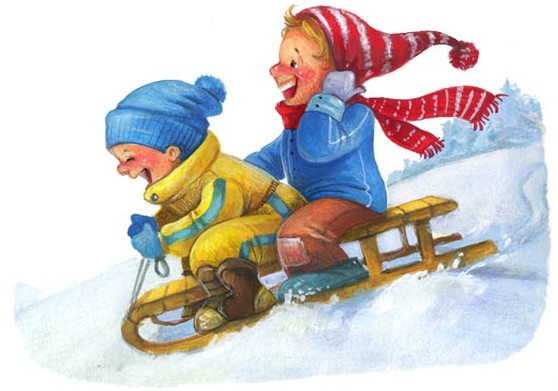 Прежде чем ребенок сядет на санки, проверьте, нет ли в них неисправностей. Кататься на санках с горки нежелательно, лучше на ледянках.Объясните ребенку заранее, что на горке надо соблюдать дисциплину и последовательность. Вам необходимо самим убедиться в безопасности горки, поэтому перед катанием внимательно изучите местность. Спуск не должен выходить на проезжую часть, а малышей лучше катать с маленьких пологих снежных горок, причём в немноголюдных местах и при отсутствии деревьев, заборов и других препятствий.Нельзя разрешать ребенку кататься на санках, лежа на животе, он может повредить зубы или голову.Кататься на санках стоя нельзя! Опасно привязывать санки друг к другу.По данным медиков в этом году очень много травм получили и дети, и родители катаясь на ватрушках. Будьте очень внимательны!Прежде, чем поедет с горки ребенок, прокатитесь сами: и безорасность проверите, и удовольствие получите.Игры около дома»Не разрешайте детям играть у дороги. Учите детей, что нельзя выбегать на проезжую часть. Нежелательно валяться и играть в сугробах, которые находятся, например, под окнами домов или около подъезда. И, конечно, не позволяйте прыгать в сугроб с высоты. Неизвестно, что таит в нем пушистый снежок: под свежевыпавшим снегом может быть все что угодно: разбитые бутылки, камень, либо проволока, может там оказаться и мусор, который кто-то не донес до мусорки – да все что угодно!Объясните детям, что нельзя брать в рот снег, ледяные корочки, сосульки: в них много невидимой для глаз грязи и микробов, которые могут вызвать болезнь. При игре в снежки расскажите ребенку, что кидаться в лицо нельзя, и вообще кидать нужно не с силой! Игра должна приносить радость и удовольствие!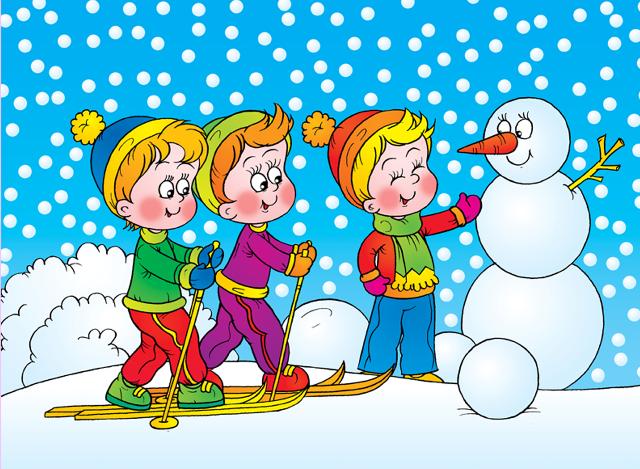 Вот основные правила безопасного поведения во время зимних игр и забав, которые следует помнить взрослым и учить детей соблюдать их.Как и когда обучать детей безопасному поведению?«Курс безопасности» для ребёнка лучше начинать как можно раньше: всё, что мы познаём в раннем детстве, остаётся в нашей памяти на всю жизнь;Регулярно проводите беседы, но без нотаций и бесконечных наставлений; Очень важно, чтобы ребенок понял, почему нужно строго выполнять правила безопасности.Ребёнок должен чётко усвоить, чего нельзя делать никогда.Будьте для ребёнка образцом – не делайте для себя исключений. Лучше ребёнку важную информацию предоставить в форме символов и образов, что отлично действует на подсознание.Для обучения безопасности используйте все «подручные средства»: сказки, стихи, иллюстрации, мультфильмы; всякие, удобные для обучения, случаи, примеры из жизни.Уважаемые родители! Помните о том, что формирование сознательного поведения – процесс длительный. Это сегодня ребенок всюду ходит за ручку с мамой, гуляет во дворе под присмотром взрослых, а завтра он станет самостоятельным. Многое зависит от вас.Грамотное обучение  поможет детям избежать многих неприятностей и получить удовольствие и закалку от зимних игр на свежем воздухе. 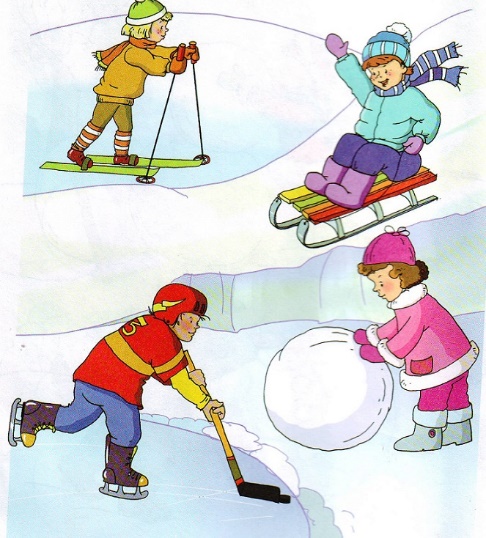 